ABSTRACTHeat exchangers are important heat & mass exchange apparatus in oil refining, chemical engineering, environmental protection, electric power generation, etc. Among different types of heat exchangers, shell-&-tube heat exchangers (STHXs) have been commonly used in industries. About 35–40% of heat exchangers are of the STHXs, & this is primarily due to the robust construction geometry as well as easy maintenance & possible upgrades of STHXs. Segmental baffles are most commonly used in conventional STHXs to support tubes & change fluid flow direction. But, conventional heat exchangers with segmental baffles in shell-side have some shortcomings resulting in the relatively low conversion of pressure drop into a useful heat transfer.The Helix changer - a heat exchanger with shell side helical flow eliminates principle shortcomings caused by shell side zigzag flow induced by conventional baffle arrangements.The new design reduces dead zones within the shell space. These results in relatively high (Heat transfer co-efficient/Pressure drop) & low shell side fouling.Thus, the helix changer exhibits much more effective way of converting pressure drop into a useful heat transfer than conventional heat transfer. This project is basically gives the performance of shell & tube heat exchangers with helical baffles.TABLE OF CONTENTSLIST OF FIGURELIST OF TABLECHAPTER 1: COMPNAY PROFILE1.1	 Overview of PAT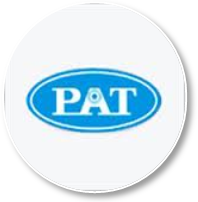 Serving the industry Since-1973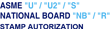 Member of:HTRI-USA  (Heat Transfer Research, INC.)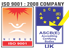              PATEL AIRTEMP (INDIA) LIMITED (PAIL) is  on  of  the Recognized  &  leading  designer, manufacturer  and Supplier  of  complete  range  of  Shell  &  Tube  Heat Exchanger s, HP-LP  Heaters,  Air  Cooled Heat  Exchanger,  Finned Tubes,  Pressure  Vessels, Columns, Reactors, Tanks and Air Conditioning &Refrigeration  Equipments.                   PAIL  is  serving  the  Industry  since 1973, which  has a board  of  well  experienced  directors  lead  by  Shri N.G. Patel, a  Post  Graduate  Engineer  of  1965 Batch           having   experience  of  more  than  47  years  and  is well  supported  by  four  other  whole  time Directors  In  the  field  of  designing,  manufacturing.     1             The  company  started  its  operation  from  a  small  manufacturing  facility  at  vatva – Ahmadabad  in  1973.With  a  steady  &  robust  growth  vision  of  the  promoters,  in  1994, company  has  started  new  manufacturing  unit  at  Rakanpur  near  Sola Village in Ta. Kalol, Dist. Gandhinagar, Gujarat  spread  over  33,400 Sq.Meter  of  Land.  To  finance  the  new  infrastructures,  PAIL  came  out  with  its  Public  Offering  in  March 1994. The  company  is having  a  sophisticated  infrastructure  capable  of  manufacturing  wide  range  of  process Plant  equipments   under  one  roof;  comparable  with  the  best  engineering  companies  in the  country.          In  November  1996, PAIL  signed  a  contract  of  Technical  Collaboration  with  M/s.  Tek-Fins  Inc,  USA  for design  and  manufacturing  of  Air  Cooled  Heat  Exchangers.  To  strengthen  its  core  competency  in Thermal / Mechanical  Design  &  for  giving  best  value  package,  through  optimization  of  Process  Design,  company  has  adopted  Internationally  reputed  software  of  Heat  Transfer  Research  Institute  (HTRI), USA for  Thermal  Design,  and  PV  Elite  &  Codecalc  software  by  M/s.  COADED  Inc.,  USA,  and  Microprotol  by  M/s.  EuResearch,  France  for  Mechanical  design,  and  FE  Pipe  Software  by  M/s.  Paulin  ResearchGroup,  USA  for  FEA  Analysis. 	To  Elevate  its  standard  and  to  meet  the  global  customer  requirements,  company  has  adopted  international  standard  for design, manufacturing, testing  &  supply  of  process  equipments. The  companyhas  been  audited  by  American  Society  of  Mechanical  engineers  (ASME) and  has  been  accredited  byASME  “U”, “U2”, “S” & “R”  Stamp.  The  company  has  also  received  National  Board  Authorization  toapply  “NB”  Stamp  on  Coded  equipments  and  register  it  with  National  Board.PAIL  is  having  complete  range  of  Air  Cooled  Heat  Exchangers, Shell & Tube  Heat  Exchangers,  Finnedtube  type  heat  Exchangers,  Pressure  Vessels  and  conditioning  equipments  such  as  Process  Heat  Exchangers,  Boiler  Feed  Water  Heaters,  Air  Preheaters,  Inter   coolers,  After  coolers,  Oil  Coolers, LPG Bullets   Storage  Tanks, Air  Cooled &  Water  cooled  Condensers, Flooded & DX  Shell & Tube  Type  Chillers, AHUs & FCUs  etc…The  company  has  attained  the  position  of  one  the  leading  suppliers  of  above  equipments  to  majorPower  Plants,  Refineries,  Petrochemical  Units,  Chemical  Plants,  Fertilizer  Units,  Nuclear  Power  Plants, Pharmaceuticals,  Textiles,  POY/PFDY/Staple  Fiber  Plants,  Department  of  Atomic  energy,  Heavy  Water Plants  and  to  all  leading  Consulting  Firms  in  India  and  several  part  of  the  world.21.1.1	 VisionAn organization’s  purpose  is  the “Why”  of  its  existence.  It’s  not  what  it  does  as  much  as  what  it  is striving  to  accomplish.  It  is  a  statement  of  the  greater  good  it  is  attempting  to  achieve.  It  answers the  question: “Why are we here?” and  helps  give  clarity  and  focus  to  each  person  in  the  organization. It  is  the  yardstick  by  which  decision  are  measured.1.1.2 	MissionAn  organization’s  Mission  is  the  “What” of  an  organization.  It  is  a  definition  of  what  the  company  does  to  achieve  its  stated  Purpose. It  beings  to  Define  the  core  proficiencies  of  a  business  and  helps Keep  it  focused  on  achieving  its  Purpose. Customers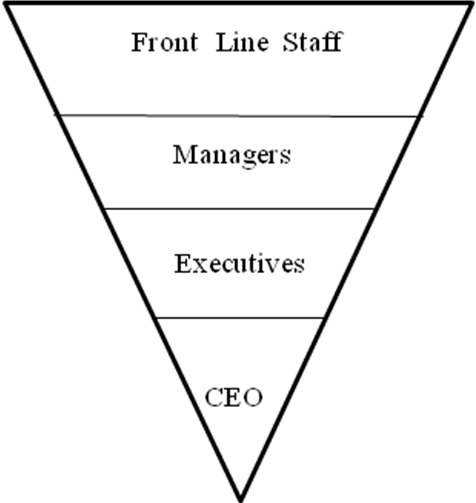                                        Figure 1.1 Inverted Pyramid Structure1.1.3	 ValvesAn organization’s  set  of  values  is  the  “How”  of  an Organization.  It  defines  what  an  organization  most values  in  the  execution  of  its  Mission.  It’s  not  an all encompassing  list  of  possible  values  as  much as a  statement  of  what  the  organization  most  values  in  its people  and  their conduct. It defines behaviors and culture within an organization. It  helps  set  guidelines  of  what  is  and  is  not  acceptable.     31.2	 Company Organization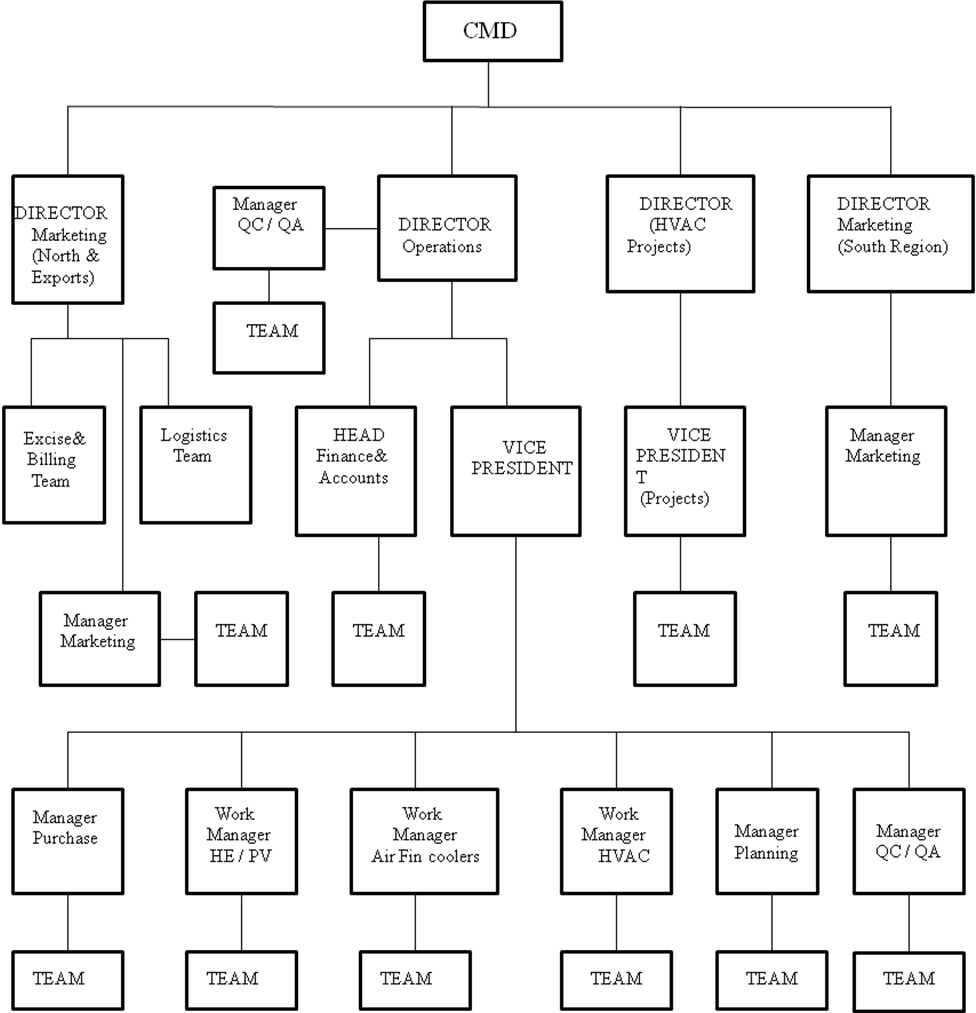 Figure 1.2 Organization Structure41.2.1 	Overview  Of All  Departments 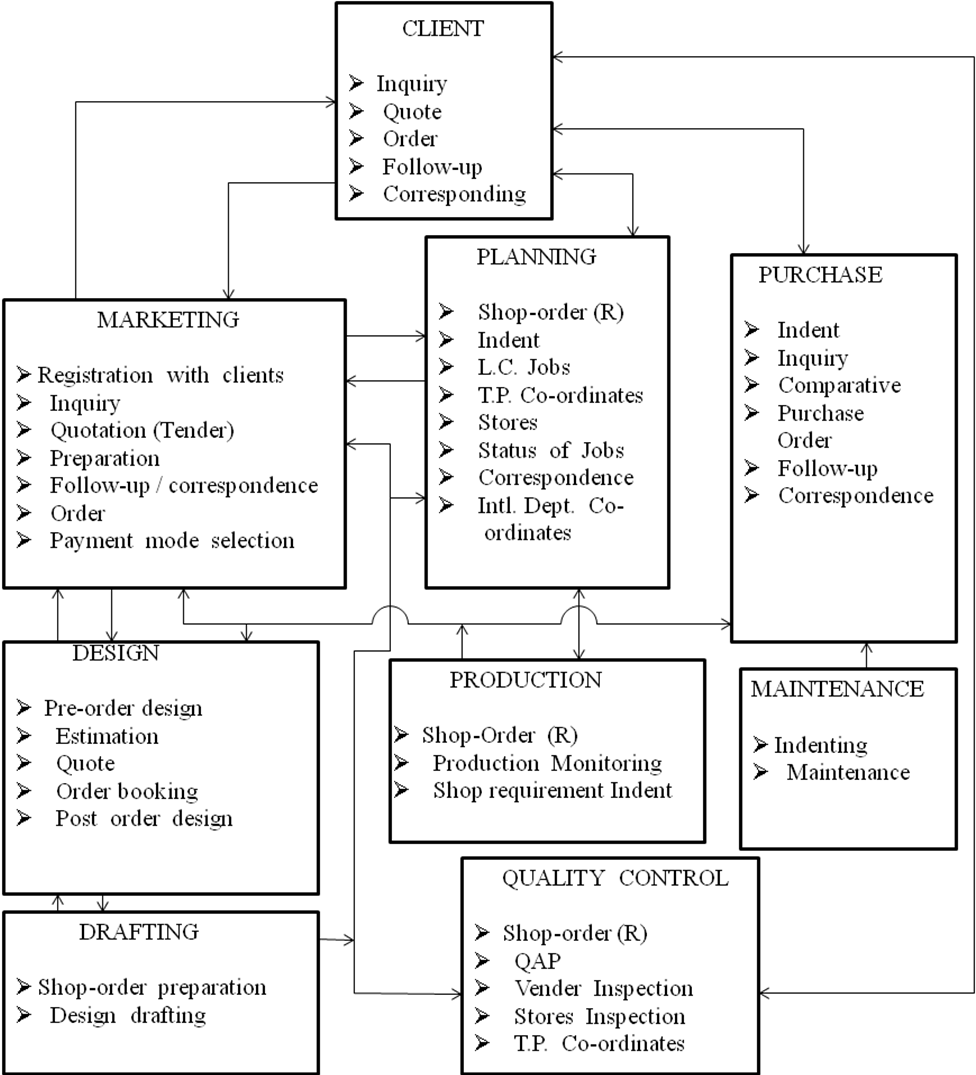 51.3	  Products 1) Heat  Exchanger          i.)  Shell & Tube  Heat  Exchanger         ii.)  Air  Cooled  Heat  Exchanger        iii.)  Finned  Tube  Heat  Exchanger        iv.)  Bare  Tube  Heat  Exchanger         v.)  HP-LP  Heat  Exchanger 2) Pressure  Vessel          i.)  Coded  Pressure  Vessel         ii.)  Column  Pressure  Vessel        iii.)  LPG  Bullet3)  Refrigeration & Air-conditioning  Equipment           i.)  Air  Handling  Units – Fan  coil  Units          ii.)   Coils                 a)DX  Cooling  Coils                  b)Chilled  Water  Cooling  Coils                 c)Brine  Cooling  Coils                 d)Steam  Coil  air  Preheaters                 e)Hot  water  Heater          iii.)  Window  Air  Conditioners          iv.)  Split  Air  Conditioners           v.)  Ductable  Split  Air  Conditioners           vi.)  Air  cooled  Package  Air  Conditioners61.4 	Heat Exchangers1.4.1	  Shell and  Tube  Heat  Exchanger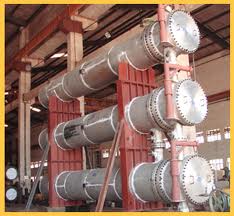    Fig 1.3 shell and Tube Heat ExchangerPAT  is  a  complete  facility  to  design ( Thermal  and  Mechanical ) and  manufactures  complete  range  of  shell and Tube Heat  Exchanger  For  cooling,  condensing  and  Heating application.	The  manufacturing  facility  is  well  supported  by  in  house design  codes  and  welding  development  department  to establish  manufacturing  process  for  any  new  material.1.4.2	 Air  Cooled  Heat  Exchanger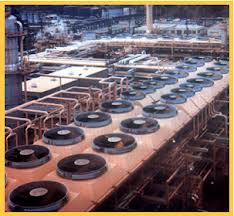 Fig 1.4 Air  Cooled  Heat  Exchanger                                                                                                                            Being  Pioneer  in  Finned  Tube  Heat  Exchanger,  PAT  entered into  Technical  Collaboration  with  M/s.  Tetfin  Inc.  For  Air-cooled  Heat  Exchanger  PAT  established  all  required  facilitiesike  “Spiral  Finning  Machine ( from  McElroy-USA ), Header Welding and Drilling Facilities, Destructive  and  non-destructive testing  facility and  assembly  shop at  heavy  handling  facilities.PAT’s  Air  Cooled  Exchangers  are  now  approved  by  leading consultants  like  ELI, UHDE, JHSE, NPCIL, etc… 71.4.3 	Fin Tube Heat Exchanger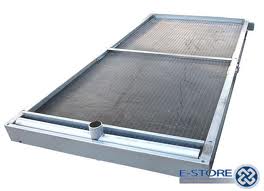 Fig 1.5 Fin  Tube  Heat  Exchanger   For  AIR / GAS  cooling,  AIR / GAS  heating   Mod  of  Tube:  CS, SS, Cu, AL, Admiralty  Brass, Cupro-nickle   Moc  of  Tubes:  Al, Cu, tinned copper, galvanized  CS  and  SS1.5 	Pressure  Vessels1.5.1 	 Column  Pressure  Vessel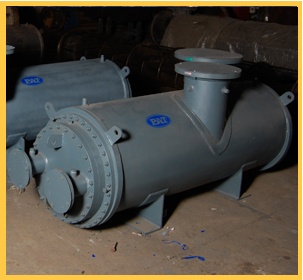 Fig 1.6 Column                                                                                                                                          With  most  Sufficient  Handling  and  fabrication  facilities  PAT  has  acquired  vide  acceptance  in  industry  for  manufacturing  of  coded  Vessel  &  Columns. Pat  has  hand  on  experience  to manufacture  Vessel & Column  From  almost all  material  of  construction, used  in  process  Plant  industries.  PAT  has  worked  with  Carbon  Steel,  Stainless  Steel,  Monel,  High Corrosion  resistant  Steel  like (Duplex  SS317L  and  copper  Alloy ),  Cladded  Steel.  PAT’s  designing  and manufacturing  also  has  critical  approvals  like  IBR (Chief  Controller  of  Steam,  Smoke,  & Nuisance ),CCOE  ( for  explosive  fluid )  and  so  on.PAT  has  already  manufactured  vessels  for  critical  fluids  like  Helium, LPG, Ammonia, Nitrogen,  Hydrogen High  Pressure  Air,  Nuclear  Waste,  etc…81.5.2	  Coded  Pressure  Vessel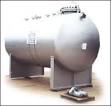 Fig 1.7 Vessel TYPE:                Horizontal & Vertical cylindrical Type Pressure Vessels, Strong                                                        Tank of LPG Ammonia and Ethylene Oxide & Underground                                                               Petroleum Tank, Road Tankers, Tank Wagons, Low Temperature                                   Process Equipment, Chlorine Tonner   Shell Diameter:                            300MM to 6000MMThickness:                                        5MM to 40MMDesign Code:     *IS-2825, BS-5500, *ASME Section-VIII, Div. – 1,  API 650,                                 IS803, *IBR, *SMPV Rules 1981                                     Table 1.1 Specification of Vessels 1.5.3      LPG - bullets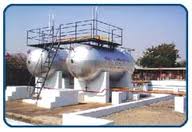 Fig 1.8 LPG Bullets                                                                                                                                         150  MT  CAPACITYCCE  APPROVALSA-537  CL-IUPTO  6000mm  DIAMETER  AND  100mm  THICK91.6	 Refrigeration  &  Air-conditioning  Equipment  1.6.1  	Air  Handling  Units          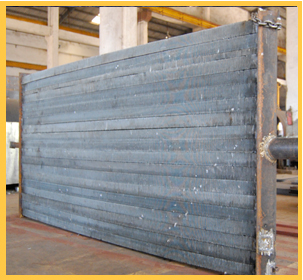 Fig 1.9 Air Handling Unit             Single  skin  as  well  as  double  skin  sectionalized  construction  with  cooling  Coil/steam  Heating  coil / Brine Coil, Damper, Filter, Humidification  and  Reheating Arrangement etc…     1.6.2	 Coils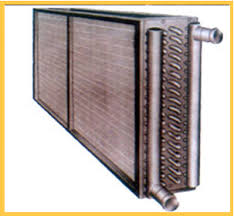 Fig 1.10 Coils  DX  Cooling  Coils Chilled  Water  Cooling  Coils  Brine  Cooling  Coils  Steam  Coil  Air  Pre-Heaters  Hot  Water  HeaterFin Materials – Aluminum, Copper, Stainless steel,Tube Material – Copper, Stainless Steel, Cupronickel Carbon Steel.101.7	 Machinery(1) Pro cut CNC Oxy Fuel Machine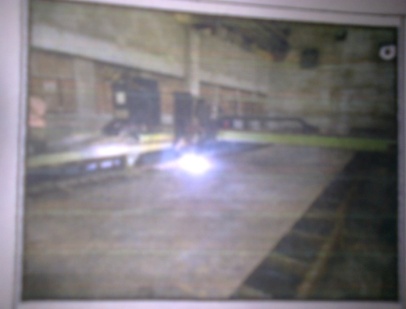 Fig 1.11 Pro cut CNC Oxy Fuel Machine Cutting Width – 3150 mm, Cutting Length - 14000mmCutting Thk. – Cs – 300 mm, Ss – 50 mm. Area: 3 mtr X 14 mtr(2) Automatic  tube  to  tube  sheet  welding M/C 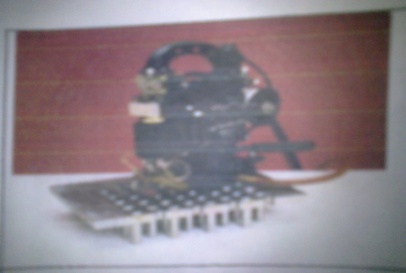 Fig 1.12 Automatic  tube  to  tube  sheet  welding M/C(3) Fin line Press and Die System Machine  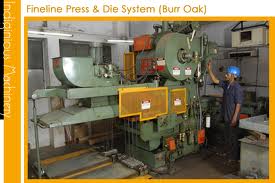           Fig 1.13 Fin line Press and Die System Machine  Fin line  press  and  die  system  of  burr  oak, USA  make  for  making  sine  wave  slit  fins.11(4) Tube Finning Machine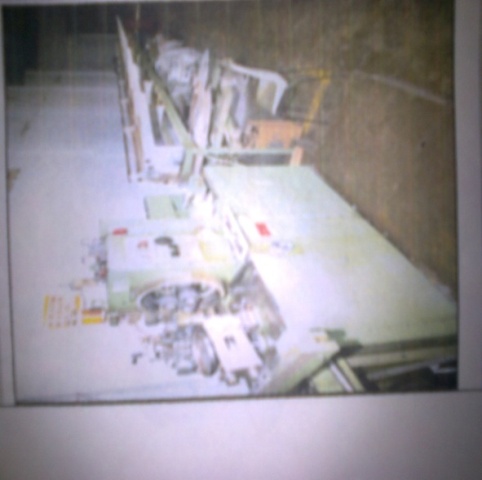 Fig 1.14 Tube Finning Machine “McElroy – USA “finned tube machine Tube size:  14.29 mm to 50.8 mm dia & Material C.S, S.S & Alloy steel length up to                     12.2 mtr & above with special attachment. Fin Type:   Imbedded & Wrapped On (“g” type & “L” type Material – Aluminum                    Alloy, C.S., C.U. Fin Size:    Height 6.35 mm to 20.5 mm Pitch 5 to 13 FPITable 1.2 Specification of tube Fining Machine(5) Column & Boom type Submerge Arc welding machine 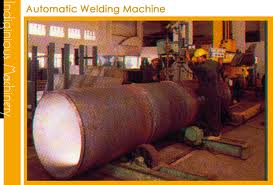     Fig 1.15 Column & Boom Type Submerge Arc welding M/C  Having  10 MT  Roller  bed  with 1 power  unit and  idler  unit  for  welding  up  to  max. Shell dia 4000 mm.12(6) Lathe  Machine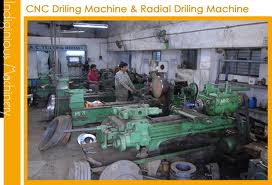         Fig 1.16 Lathe Machine  JMT, RAJKOT or JMK, BATALA or ANIL, RAJKOTCapacity  of  1000 mm  OD x 800 mm  LongCapacity  of  700 mm  OD x 800 mm  LongCapacity  of  1100 mm  OD x 1100 mm  LongCapacity  of  1200 mm  OD x 1000 mm  LongCapacity  of  1000 mm  OD x 1400 mm  LongCapacity  of  500 mm  OD x 1200 mm  LongCapacity  of  350 mm  OD x 2800 mm  LongCapacity  of  200 mm  OD x 650 mm  LongCapacity of  500 mm  OD x 1200 mm  LongTUBE  FINNING  Lathe  Machine  Capacity  of  6 meter  Long 13(7) Plate Bending Machine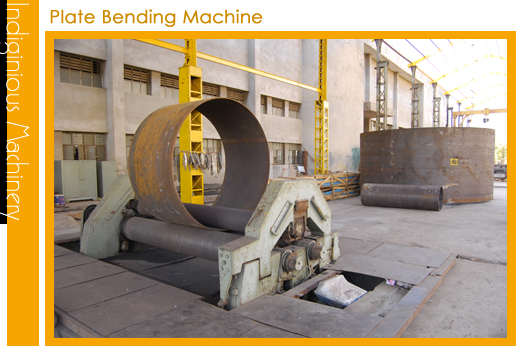 Fig 1.17 Plate Bending MachineSS – 304L &  SS – 316L– 82 mm  in  3000 mm widthSS – 304 & SS – 316 – 75 mm  in  3000 mm widthCARBON  STEEL – 70 mm  in  3000 mm  width 80 mm  in  2000 mm  width.This  machine  has  Section  Bending, conical bending  Facility  and  even  Roll  position indicatorsHIMALAYA  make  Plate  Bending  Machine having  capacity  to  rollCARBON  STEEL – 30 mm  in  3000 mm width14 (8) Radial Drilling Machine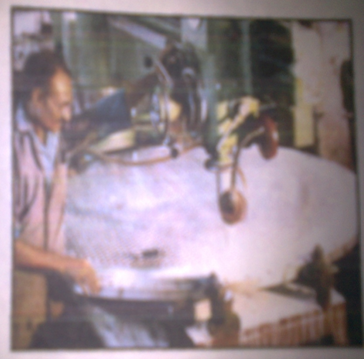 Fig 1.18 Radial Drilling MachineTable 1.3 Specification of Radial Drilling Machine15CHAPTER 2: SHELL AND TUBE HEAT EXCHANGER2.1	 IntroductionIt  consists  of  a  bundle  of  circular  tubes  mounted  in  a  cylindrical  shell.  One  of  the  fluids  flow  through  the  bundle  of  tubes.  The  other  fluid  is  forced  through  the  shell  and  flows  over  the  outside  surface  of  tubes.  The flow condition  become  more  complicated  in  this  exchanger.  Fig. 2.1 shows  a  shell  and  tube  exchanger  with  one  shell  pass  and  tube  pass.  Baffle  are  generally  installed  in  the  exchanger  in  order  to  generate  turbulence  in  the shell  side  fluid  and  to  promote  a  cross  flow  component  in  the  velocity  of  this  fluid  relative  to  tubes.  As  a  result  of  this  effects,  a  higher  heat  transfer  coefficient  for  the  outer  tube  surface  is  obtained.  The tubes  may  be  arranged  in a  regular  and  staggered  fashion.  This  type  of  exchanger  is  commonly  used  for  liquid  to  liquid  heat  transfer.   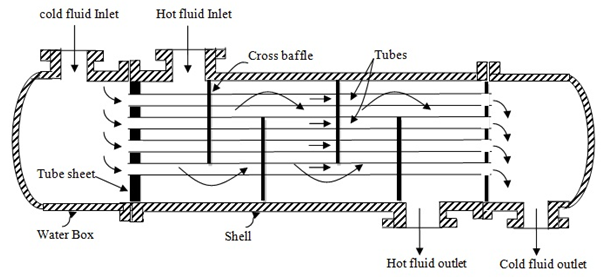 Fig 2.1 Sectional view of Shell and Tube ExchangerIn  order  to  increase  the  overall  heat  transfer. Multiple  shell  and  tube  passes  are  used.  The  two  fluids  traverse  the  exchanger  more  than  once ( i.e. multi  pass ).  By  suitable  heater  design,  the  fluid  within  the  tubes  can  be  made  to  traverse  back  and  forth  from  one  ends  of  the  shell  to  other.  Similarly,  by  suitable  shell  and  heater  design,  the  flow  inside  the  shell  may  be  traversed  more  than  once.  Fig 2.2  shows  the  heat  exchanger  with  multiple  shell  and  tube  passes.  This  type  of  exchanger  is  preferred  due  to  its  cost  of  manufacture,  easy  to  repair  and  maintain  and  reduce  thermal  stresses  due  to  expansion  facility.16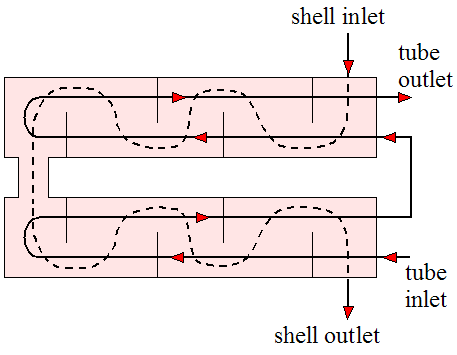 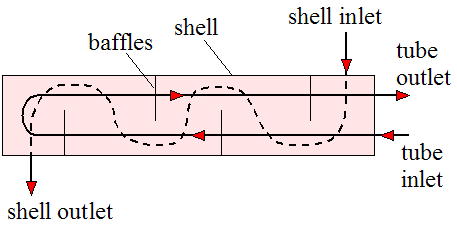   Fig 2.2(a) 2 tube passes and                        Fig2.2 (b) 4 tube passes and                                                                                             1 shell passes                                              2 shell passes                                   Fig 2.2 Multiple shell and tube passes                                                 2.2	Basic parts of  shell  and  tube  heat  exchangerWhile  there  is  an  enormous  variety  of  specific  design  features  that  can  be  used  in  shell  and  tube Exchangers,  the  number  of  basic  components  is  relatively  small.  They are soon in figure below 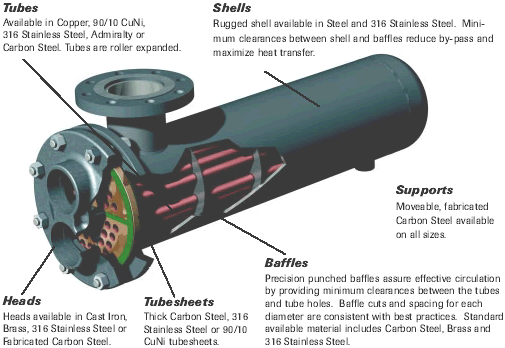 Fig 2.3 Detail 3D view172.2.1	 Tubes The  tubes  are  the  basic  component  of  the  shell  and  tube  exchanger,  providing  the  heat  transfer  surface  between  one  fluid  flowing  inside  the  tube  and  the  other  fluid  flowing  across  the  outside of  the  tubes. The  tubes  maybe  seamless  or  welded  and  most  commonly  made  of  copper  or  steel alloys.  Other  alloys  of  nickel  titanium  or  aluminum  may  also  be  required  for  specific  applications.The  tubes  may  be  either  bare  with  extended  or  enhanced  surfaces  on  the  outside.  A typical  fin need  surface  tube.  Extended  or  enhanced  surface  tubes  are  used  when  one  fluid  has  a  substantially  lower  heat  transfer  coefficient  than  the  other  fluid.  A  doubly  enhanced  tube  that  is  fins  on both  the  sides  of  the  tubes  are  used  to  reduce  size  and  cost  of  exchanger.2.2.1.1      Tube Dimensions And Parameters1) Tube Wall Thickness   It  is  standardized  in  terms  of  BIRMINGHAM  WIRE  GAGE (BWG)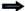    Small  tube  diameters (8 to 15mm)  for  greater  area  to  volume  density, and         large  diameters  are  for  condensers  and  boilers.2) Tube  Outside  Diameter   The  most  common  diameters  are  5/8,  3/4,  and  1 inch   Smaller  the  tubes,  more  compact  and  better  heat  transfer  coefficient   Larger  tubes  are  more  rugged  and  easy  to  clean.   For  mechanical  cleaning  the  smallest  practical  size  is  19.05 mm  and  for        chemical  cleaning  smaller      sizes  can  also  be  preferred.3) Tube  Length   Longer  the  tubes  then  fewer  tubes  are  needed  and  less  complicated  tube           sheet.  Also  the  Shell  diameter  increases  resulting  in  lower  cost   Typically 8, 12, 15, 20  foot  lengths.   Shell  diameter  to  tube  length  ratio  should  be  1/5  OR  1/15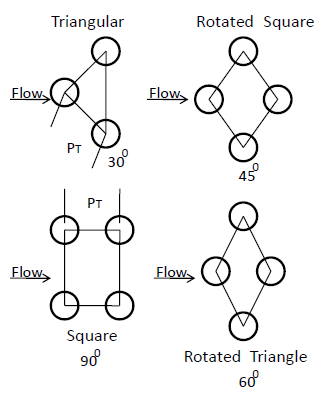 184) Tube  Layout  And  Pitch   Tube  layout  is  characterized  by  the  included  angles between  tubes.  Square            and  equilateral  are  the standard  configurations.                                                                         Triangular (3o) – good  for  heat  transfer  and  surface area  per  unit  length,                  compact,  smaller  shell  and stronger  header.        Square (90 or 45) – for  mechanical  cleaning  and  90 layout – lowest  heat          transfer  and  pressure  drop   For  identical  in  tube  pitch  and  flow  rates,  layout  in decreasing  order  of          heat  transfer  coefficient  are 30, 45, 60, 90           Pitch  ratio  is  1.25 < PT/do  <  1.5 2.2.2 Tube  SheetsThe  tubes  are  held  in  place  by  inserted  into  holes  in  the  tube  sheet  and  there  either  expanded  into grooves  cut  into  the  holes  or  welded  to  the  sheets  where  the  tube  protrudes  from  the  surface.  The  tube  sheet  is  usually a single  round  plate  of  metal  that  has  been  suitably  drilled  and  grooved  to  take the  tubes (in the desired pattern), the  gaskets, the  spacer  rods, and  the  bolt  circle  where  it  is  fastened to  the  shell.  However  where  mixing  between  the  two  fluids (in  the  event  of  leaks  where  the  tube  is  sealed  into  the  tube  sheet)  must  be  avoided,  a  double  tube  sheet  is  used  as  shown :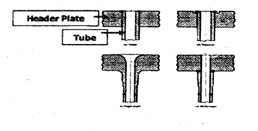 Fig 2.4 Header plate or tube sheetThe  space  between  the  tube  sheets  is  open  to  the  atmosphere  so  any  leakage  of  either  fluid  should  be  quickly  detected.  The  tube  sheet  in  addition  to  its  mechanical  requirements  must  withstand  corrosive  attack  by  both  fluids  and  must  be  electronically  compatible  with  the  tube  and  tube  sheets  are  sometimes  are  made  with  a  thin  layer  of  corrosion  resisting  alloy  metallurgic ally  bonded  to  one  side.2.2.3 	Shell   The  shell  is  simply  the  container  for  the  shell  side  fluid, and  the  nozzles  are  the  inlet  and  exit  ports. The  shell  normally  has  a  circular  cross  section  and  is  commonly  made  by  rolling  a metal  plate  of  the  appropriate  dimensions  into  a  cylinder  and  welding  the  longitudinal  joint ( rolled  shells )19Small  diameters  shell ( up to 24  inches )  can  be  made  by  cutting  the  pipe  of  the  desired  diameter  to  correct  length  (piped  shells). The  roundness  of  the  shell  is  important  in  fixing  the  maximum  diameter Of  the  baffles  that  can  be  inserted  and  therefore  the  effect  of  shell  to  baffle  leakage.Shells  are  made  out  of  low  carbon  steel  wherever  possible  for  reasons  of  economy,   thought  other alloys  can  be  used  and  are  used  when  corrosion  or  high  temperature  strength  demands  are  to  be  met.2.2.4 	 Channel CoversThe channel covers are round plates that bolt to the channel flange and can be removed for tube inspection without disturbing the tube side piping. In smaller heat exchanger bonnets with flange nozzles or threaded connections for tube side piping’s are often used.2.2.5 	 Pass  Divider  A  pass  divider  is  needed  one  channel  or  bonnet  for  an  exchanger  having  two  tube  side  passes,  and  they  are  needed  in  either  the  channels  or  bonnets  for  an  exchanger  having  multipasses.  If  the  channels  or  bonnets  in  either  are  cast,  then  the  dividers  are  integrally  cast  and  then  faced  to  give a  smooth  bearing  surface  on  the  gasket  between  the  divider  and  the  tube  sheet.  If  the  channels  are  rolled  from  plate  or  built  up  from  pipe,  the  divider  are  welded  in  place.The  arrangement  of  the  dividers  in  multipass  exchanger  arbitrary,  the  usual  intent  to  provide  the  same  number  of  tubes  in  each  pass  to  minimize  the  number  of  tubes  lost  from  the  tube  count,  to minimize  pressure  drop,  to  minimize  leakage,  adequate  bearing  surface  for  the  gasket  and  minimize  fabrication  complexity   2.2.6 	 BafflesBaffles  serve  two  functions:  Most  importantly  they  support  the  tubes  in  proper  orientation  during  assembly  and  operation  and  prevent  vibration  of  the  tubes  caused  by  flow  induced  eddies  and  secondly  they  guide  the  shell  fluid  back  and  forth  across  the  tube  field,  increasing  velocity  and  heat  transfer coefficients.The  most  common  baffle  shape  is  single  segmental  sheared  off  must  be  less  than  half  the  diameter  in  order  to  ensure  that  adjacent  baffles  overlap  at  least  full  row.  For  liquid  flows  on  the  shell  side  the  baffle  cut  of  20 to 25  percent  of  the  diameter  is  common;  for  gas  flow  40 to 50  percent  in  order  is  acceptable  in  order  to  minimize  pressure  drop.	20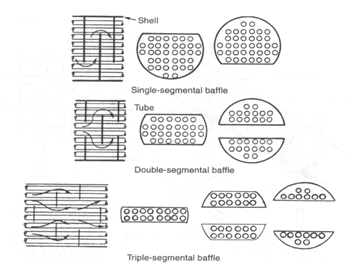 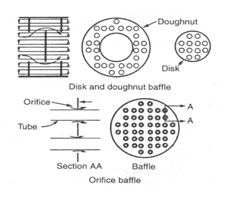 Fig 2.5 Baffle typeThe  baffle  spacing  should  be  correspondingly chosen  to  make  the  free  flow  areas  through the  window ( the  area  between  the  baffle  edge and  shell )  and  across  tube  bank  roughly  equal.For  many  high  velocity  gas  flows,  single  segmental  baffle  leads to high  double  segmental  baffle are  generally  usedFor sufficiently large units it is possible to go for triple segmental and ultimately strip  and rod  baffles,  the  important  being  to  insure  that every  tube  is  positively  constrained  at  periodic to  prevent  sagging  and  vibration.21 2.3 	TemaStandards of the Tubular Exchanger Manufacturer Association (Tema)                        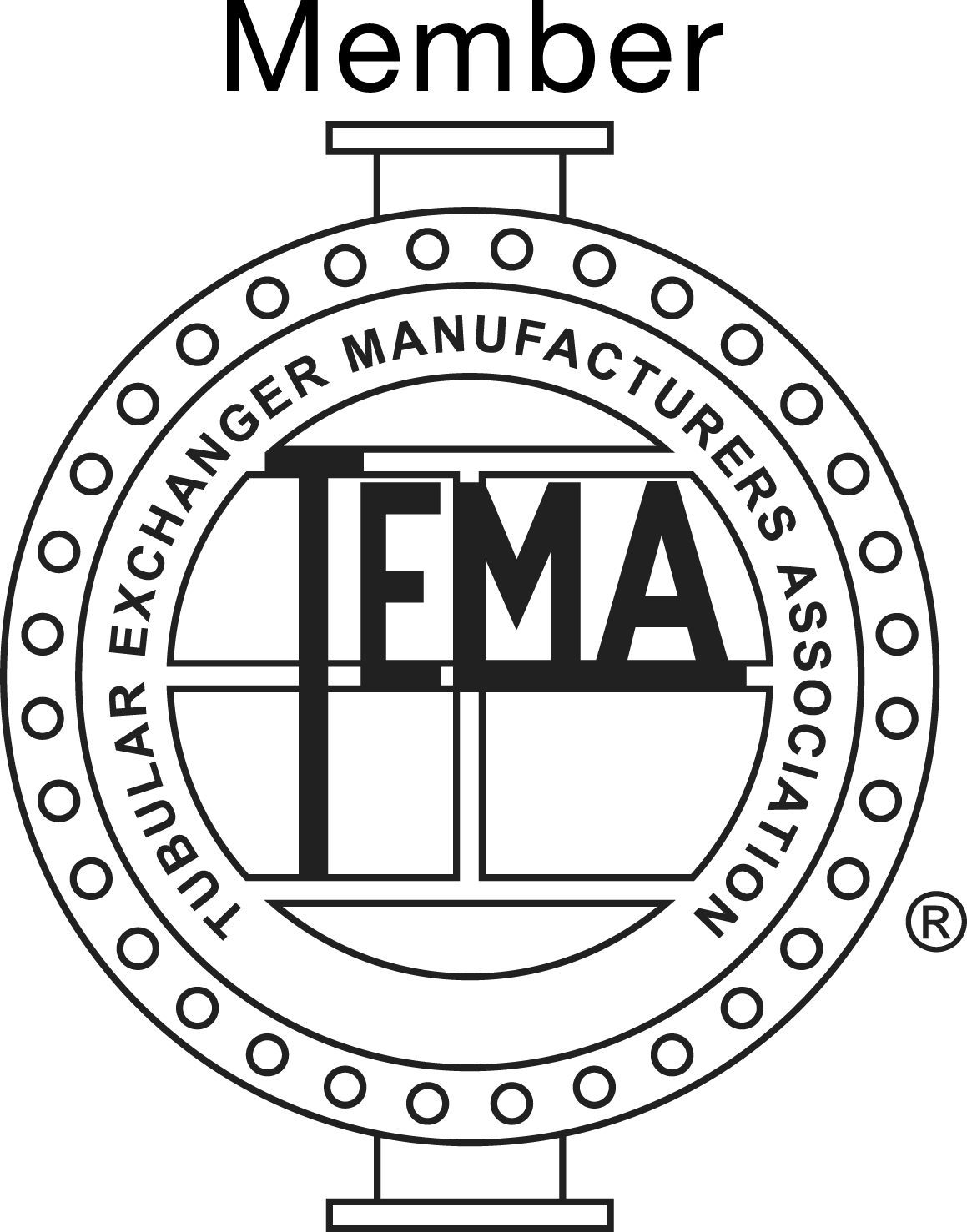 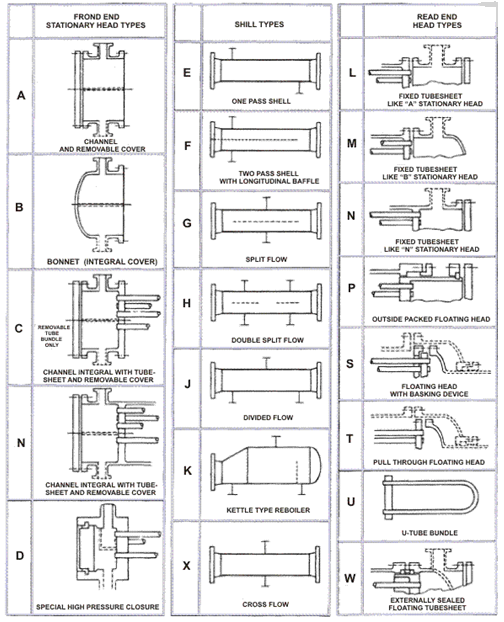 Type  designation  shall  be  by  letters  describing  stationary  head,  shell ( omitted  for  bundles  only ), and  rear  head  in  the  order  as  depicted  in  the  above  figure Split ring floating  head  exchanger  with  removable  channel  and  cover, single  pass  shell  23-1/4 (519mm) inside  diameter  with  tubes  16’ (4877m) long.22TYPE AES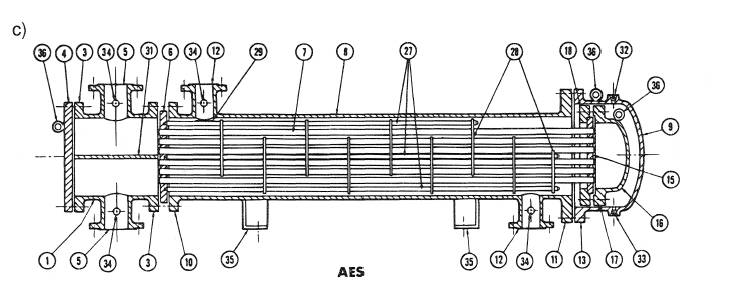 Fig 2.6 detailed view of Heat Exchanger.23General ClassificationFixed  tube sheet  typeA  fixed – tube  sheet  heat  exchanger  has  straight  tubes  that  are  secured  at  both  ends  to  tube  sheets  welded  to  the  shell.  The  construction  may  have  removable  channel  covers ( e.g.,  AEL ),  bonnet-type  channel  covers  ( e.g.,  BEM ),  or  integral  tube, tube  sheets  ( e.g.,  NEN ). The  principal  advantage  of  the  fixed  tube sheet  construction  is  its  low  cost  because  of  its  simple  construction.  In  fact,  the  fixed  tube sheet  is  the  least  expensive  construction  type,  as  long  as  no  expansion  joint  is  required.  Other  advantages  are  that  the  tubes  can  be  cleaned  mechanically  after  removal  of  the  channel  cover  or  bonnet,  and  that  leakage  of  the  shell  side  fluid  is  minimized  since  there  are  no  flange  joints.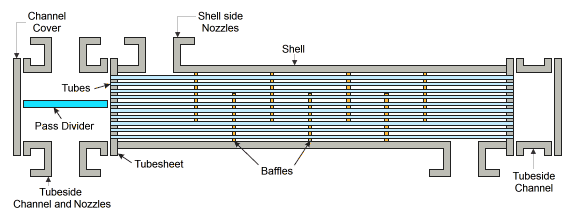 Fig 2.7 Fixed tube sheet A  disadvantages  of  this  design  is  that  since  bundle  is  fixed  to  the  shell  and  tube  cannot  be  removed,  the  outside  of  the  tubes  cannot  be  cleaned  mechanically.  Thus,  its  application  is  limited  to  cleaned  services  on  the  shell  side.  However,  if  a  satisfactory  chemical  cleaning  program  can  be  employed,  fixed – tube sheet  construction  may  selected  for  fouling  services  on  the  shell  side.  In  the  event  of  a  large  differential  temperature  between  the  tubes  and  the  shell,  the  tube sheet  will  be  unable  to  absorb  the  differential  stress,  thereby  making  it  necessary  to  incorporate  joint.  This  takes  away  the  advantage  of  low  cost  a  greater  extent.   24U  TUBE  type            As  the  name  implies,  the  tubes  of  a  U – tube  heat  exchanger  as  shown  in  the  figure  are  bent  in  the  shape  of  a  U.  There  is  only  one  tube  sheet  in  a  U  tube  heat  exchanger.  However,  the  lower  cost  for  the  single  tube  sheet  is  offset  by  the  additional  costs  incurred  for  the  bending  of  the  tubes  and  the  some what  larger  shell  diameter ( due  to  the  minimum  U – bend  radius),  making  the  cost  of  a  U – bend  heat  exchanger  comparable  to  that  of  a  fixed  tube  sheet  exchanger.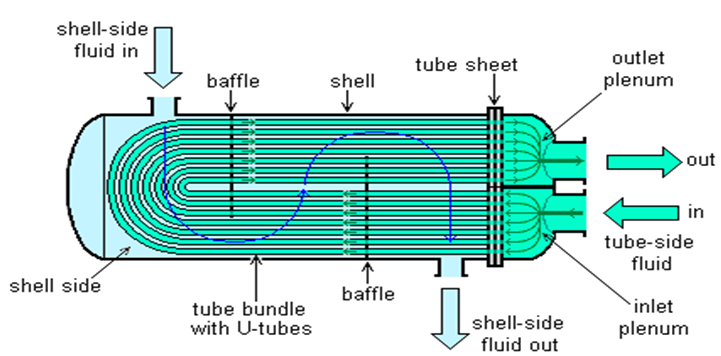                                    Fig 2.8 U – Tube Heat Exchanger          The  advantages  of  a  U – bend  heat  exchanger  is  that  because  one  end  is  free,  the  bundle  can  expand  or  contract  in  response  to  stress  differentials.  In  addition,  the  outsides  of  the  U – tube  construction  is  that  the  inside  of  the  tubes  cannot  be  cleaned  effectively,  since  the  U – bends  would  required  flexible – end  drill  shafts  for  cleaning.  Thus,  U – tube  heat  exchangers  should  not  be  used  for  services  with  a  dirty  fluid  inside  tubes.25Floating head typeThe  floating – dome  heat  exchanger  is  the  most  versatile  type  of  STHE,  and  also  the  costliest.  In  this Design,  one  tube sheet  is  fixed  relative  to  the  shell, and  the  other  is  free  to “float”  within  the  shell.	This  permits  free  expansion  of  the  tube  bundle,  as  well  as  cleaning  of  both  the  insides  and  of  the  tubes.  Thus,  floating – head  SHTES  can  be  Used  for  services  where  both  the  shell  side  and  the  tube  side  fluids  are  dirty – making  this  the  standard  construction  type  used  in  dirty  services,  such  as  in  petroleum  refineries.  There are various  types  of  floating – dome  construction.  The  two  most  common  are  the  pull – through  with  backing  device (TEMA S) and  pull – through (TEMA T)  designs.  The  TEMA S  design  shown  in  the  figure  is  the  most  common  configuration  in  the  chemical  process  industries (CIP).  The  floating – head  cover  is  secured  against  the  floating  tube sheet  by  bolting  it  to  an  ingenious  split  backing  ring.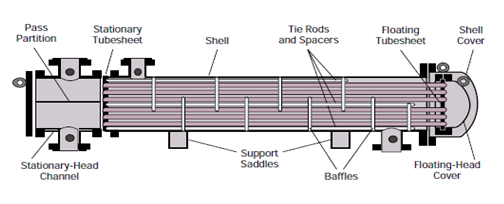     Fig 2.9 Floating head type heat exchangerThis  floating – head  closure  is  located  beyond  the  end  of  the  shell  and  contained  by  a  shell  cover  of a   larger  diameter.  To  dismantle  the  heat  exchanger,  the  shell  cover  is  removed  first,  then  the  split backing  ring,  and  then  the  floating  dome  cover,  after  which  the  tube  bundle  can  be  removed  from the  stationary  end.  In  the  TEMA T  construction,  the  entire  tube  bundle,  including  the  floating – head assembly,  can  be  removed  from  the  stationary  end,  since  the  shell  diameter  is  larger  than  the  floating – head  flange.  The  floating  dome  cover  is  bolted  directly  to  the  floating  tube sheet  so  that  a  split  backing  ring  is  not  required.  The  advantages  of  this  construction  is  that  the  tube  bundle  may  be  removed  from  the  shell  without  removing  either  the  shell  or  the  floating  dome  cover,  thus  reducing  maintenance  time.  This  design  is  particularly  suited  to  kettle  reboilers  having  a  dirty  heatingmedium  where  U –tubes  cannot  be  employed.  Due to the enlarged shell, this construction has the highest cost of all exchanger types.262.4.4	Flexible  bellows  type.Heat  exchanger  shell  bellows  are  used  on  fixed  tube  sheet  heat  exchangers.  Bellows  deflection  is  only  axial  and  can  be  either  extension  or  compression  depending  on  the  differential  expansion  of  shell  and  tubes.  This  type  of  heat  exchanger  is  used  when  a  considerable  amount  of  thermal  expansion  is  observed  on  the  shell  side.  In  most  cases  the  tubes  are  hotter  than  the  shell,  moreover  tube  materials  is  sometimes  high  alloy,  i.e.  Stainless  steel  or  nickel  alloy, which  expands  about  50%  more  than  carbon  steel.  Design  of  heat  exchangers  is  covered  by  the  TEMA I  standards  and  ASME  sec  VIII. Div I.Heat  exchanger  shell  bellows  can  be  heavy  wall  flanged  and  fluid  bellows.  Design  of  such  Bellows  is  covered  by  ASME  Sec  VIII  Div I, Appendix  CC.  Heavy  wall  bellows  are  rugged,  generally  having  a  wall  thickness  equal  or  near  to  the  shell  well.  Because  of  material  thickness,  no  cover  is  necessary.  The  disadvantages  is  that  a  lot  of  fluid  can  be  trapped  in  these  corrugations  and  a  drain  is  sometimes  required.  Those  bellows  are  formed  by  wielding  flanged  and  fluid  plates  together,  thus  creating  1,  2,  or  3  U – shaped  corrugations.  ASME  Code  inspection  and  U – 2  stamp  is  required.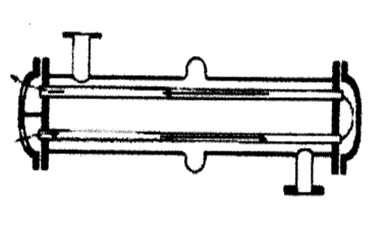         Fig 2.10 Flexible Bellows type heat exchanger [3]Heat  exchanger  shell  bellows  can  also  be  thin  wall  multi – convolution  bellows,  ring  reinforced  for  higher  pressures.  Thin  wall  bellows  have  no  circumferential  welds.  For  this  reason  a  higher  fatigue  life  is  expected.  These  bellows  are  more  compact  in  OD  than  heavy   well   bellows.  Design  of  the  thin  wall  bellows  is  covered  by  ASME  Sec  VII  Div  I  mandatory  Appendix  26.  Thin  wall  bellows  can  be  formed  by  expanding  mandrel,  roll  forming  or  hydraulic  forming.  An  external  cover  is  required  for  these  bellows  to  protect  against  mechanical  damage.  Code  inspection  and  U – 2  stamp  is  required.   Either  heavy  wall  or  thin  wall  bellows  can  be  designed  to  give  a  satisfaction  service  by  calculation.  It  should  be  remembered  that  the  hydrostatic  pressure  and  load  ( Pa  load )  must  be  carried  by  the  tubes  which  act  in  essence  as  tie  rods.  272.4. 5 Kettle  type  Heat  ExchangerIn  addition  to  heating  up  or  cooling  down  fluids  in  just  a  single  phase,  heat  exchanger  can  be  used  either  to  heat  a  liquid  to  evaporate ( or  boil )  it  or  used  as  condenser  to  cool  a  vapor  and  condenser  it  to  a  liquid.  In  chemical  plants  and  refineries,  reboilers  used  to  heat  incoming  feed  for  distillation  towers  are  often  heat  exchangers.Power  plants  which  have  steam – driven  turbines  commonly  use  heat  exchangers  to  boil  water  into  steam.  Heat  exchangers  or  similar  units  for  producing  steam  from  water  are  often  called  boilers  or  steam  generators.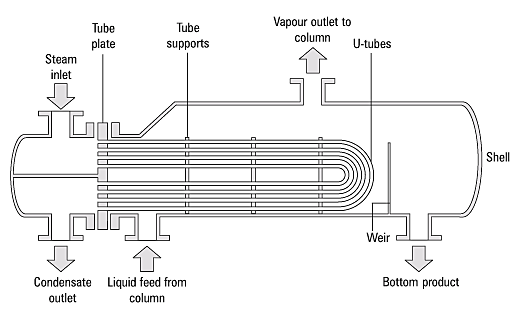                                          Fig 2.11 Kettle Reboiler In  the  nuclear  power  plants  called  pressurized  water   reactors,  special  large  heat  exchangers  which  pass  heat  from  the  primary  ( reactor  plant )  system  to  the  secondary  ( steam  plant )  system,  producing  steam  from  water  in  the  process,  are  called  steam  generators.  All  fossil – fueled  and  nuclear  power  plants  using  steam – driven  turbines  have  surface  condensers  to  convert  the  exhaust  steam  from  the  turbines  into  condensate  (water )  for  re – use.282.5	 Allocation of streams in a Shell and Tube Heat ExchangerThere  are  generally  four  considerations  which  exert  strong  influence  upon  which  choice  will  result  in  the  most  economical  exchanger.No           Condition                  Shell Side              Tobe side              Comments 1     One of the fluid is at     Low preessure    High pressure   So only the tube and        High pressure                fluid                    fulid                  tube sheet are to be                                                                                                   designed to withstand                                                                                                    high pressure and shell                                                                                                   is light in construction. 2     Corrosion                      Non corrosive     Corrosive         As this makes it easy to 	fluid                     fluid                 use shell of any material 3     Fouling                         Any fluid            Any fluid         As the phenomenon of                                                                                                    fouling is domonate                                                                                                  everywere and  its consi-                                                                                                   derations have to be                      	taken care of 4     Low heat transfer	Fluid with          Fluid  with       This is done so that the          coefficient                     lower heat          higher heat       extended surface may be                                                transfer	               transfer             used to reduce  the total                                                coefficient	coefficient         cost of  heat  exchanger.Table 2.1 Allocation of stream2.6 	Cost  Aspect  Of  Heat  ExchangerThe  cost  of  a  shell  and  tube  exchanger  is  composed  of  the  costs  of  the  individual  components (shell, tubes  and  so  on ),  plus  assembly  cost.  The  cost  of  each  component  is  the  sum  of  the  material  cost, plus  gross  fabrication ( e.g.  rolling  of  shell ),  plus  machining.  The  final  price  to  the  customer  will  also  include  engineering  and  other  overheads,  the  fabricators  profit  and  shipping.  Some  of  these  e.g.,  the  profit  are  proportional  to  the  total  cost,  while  shipping  is  nearly  proportional  to  the  total  weight.29CHAPTER 3: IDP (INDUSTRIAL DEFINE PROBLEM)3.1	 Problem StatementHeat  transfer  is  considered  as  transfer  of  thermal  energy  form  physical  body  to  another.  heat  transfer  Co – efficient  and  Pressure  drop  are  the  most  important  parameters  to  be  measured  as  the  performance  and  efficiency  of  the  shell  and  tube  heat  exchanger.  The  developments of shell  and  tube  exchangers on  better  conversion  of  pressure  drop  into  heat  transfer  by  improving  the  conventional  baffle  design  or  using  the  Helical  Baffle.3.2 	Introduction of Baffle  Shell & tube heat exchangers (STHXs) are widely used in many industrial areas, such as power plant, chemical engineering, petroleum refining, food processing, etc. More than 35-40 % of heat exchangers are of the shell & tube type due to their robust geometry construction, easy maintenance & possible upgrades. Rugged safe construction, availability in a wide range of materials, mechanical reliability in service, availability of st&ards for specifications & designs, long collective operating experience & familiarity with the designs are some of the reasons for its wide usage in industry.Baffle is an important shell side component of STHXs. Besides supporting the tube bundles, the baffles form flow passages for the shell side fluid in conjunction with the shell. The most commonly used baffles is the segmental baffle, which forces the fluid in a zigzag manner, thus improving the heat transfer but with a large pressure drop penalty. This type of heat exchanger has been well developed & probably is still the most commonly used type of the shell & tube heat exchanger. The major draw backs of the conventional shell & tube heat exchangers with segmental baffles are threefold: firstly it causes a large side pressure drop; secondly it results in a dead zone in each component between 2 adjacent segmental baffles, leading to an increase of fouling resistance; thirdly the dramatic zigzag flow pattern also causes high risk of vibration failure on tube bundle. To overcome the above mentioned drawbacks of the conventional segmental baffle, a number of improved structures were proposed for the purposes of higher heat transfer coefficient, low possibility of tube vibration & reduced fouling factor with a mild increase in pumping power.However, the principal shortcomings of the conventional segmental baffle still remain in the above-mentioned studies, even though the pressure drop across the heat exchanger has been reduced to some extent. A new type of baffle, called helical baffle, provides further improvement. 303.3        Problems affecting Performance on shell and tube heat exchangerThe main problems affecting the performance are usually due to one of the following: (i)    Fouling (ii)   Tube vibrations (iii)  Leakage (iv)  Dead Zones3.3.1       Fouling        This can be generally defined as the precipitation of unwanted material within the heat exchanger over time which hamper the performance.The principal types of fouling encountered in process heat exchangers include:
• Particulate fouling
• Corrosion fouling
• Biological fouling
• Crystallization fouling
• Chemical reaction fouling
• Freezing fouling         In the case of corrosion, the surfaces of the heat exchanger can become corroded as a result of the interaction between the process fluids and the materials used in the construction of the heat exchanger. The situation is made even worse due to the fact that various fouling types can interact with each other to cause even more fouling. Fouling can and does result in additional resistance with respect to the heat transfer and thus decreased performance with respect to heat transfer. Fouling also causes an increased pressure drop in connection with the fluid flowing on the inside of the exchanger           To improve the performance of fouled heat exchangers requires that the tubes be cleaned periodically. Tube cleaning procedures for shell and tube heat exchangers are performed off-line, the most frequently chosen and fastest method being mechanical cleaning. Among other off-line methods is the use of very high pressure water but, since the jet can only be moved along the tube slowly, the time taken to clean a heat exchanger can become extended. Chemicals are also used for the off-line cleaning of heat exchanger tubes. Several mildly acidic products are available and will remove more deposit than most other methods; but it is expensive, takes longer for the operation to be completed, and the subsequent disposal of the chemicals, an environmental hazard, creates its own set of problems.313.3.2       Tube vibrations             Another problem that often arises in connection with the use of heat exchangers is tube vibration damage. Tube vibration is most intense and damage is most likely to occur in cross flow implementations where fluids flow is perpendicular to the tubes, although tube vibration damage can also occur in non cross flow (i.e. axial) implementations in the case of very high fluid velocities. Vibration may be eliminated by reducing velocities, decreasing the unsupported span or, in some cases, by altering the method of fixing or pinning the ends of the unsupported span.          This problem can cause significant damage to the exchanger if within high limits.3.3.3       Leakage           Sometimes the fluid of the tube side can leak to shell side or vice versa, This problem can cause huge production loss. Leaks may develop at the tube to tube sheet joints of fixed tube sheet exchangers because differential thermal expansion between the tubes and the shell causes overstressing of the rolled joints. Or, thermal cycling caused by frequent shutdowns or batch operation of the process may cause the tubes to loosen in the tube holes. Floating heads or U-bend exchangers would be considered first for this type of service. If a fixed tube sheet unit is required, an expansion joint will be specified. An exchanger that will be thermally cycled two or three times a day will require superior mechanical construction such as the strength welding of tubes to the tube sheet, complete inspection of the shell and channel welds during fabrication. Welding the tubes to the tube sheets does not guarantee that a leak will not occur as sometimes weld failure due to porosity in the welds or just one poorly welded tube out of the hundreds of welds can cause a leakage. The use of double tube sheets to minimize the chances of leakage between the tube side and shell side can be a good solution to the problem.  Nevertheless, double tube sheet can cause considerable maintenance problems because the outboard and inboard tube sheets may be subjected to considerably different process temperatures and this can have differential expansion between the tube sheets resulting in bending the tubes3.3.4       Dead Zone          Areas that have the flow to minimal or even non existent and usually produce poor heat transfer and can lead ultimately to excessive fouling.Existing shell and tube heat exchangers suffer from the fact that they must typically use baffles to maintain the required heat transfer. This, however, results in “dead zones” within the heat exchanger where flow is minimal or even non existent. These dead zones generally lead to excessive fouling. Other types of heat exchangers may or may not employ baffles. If they do, the same increased fouling problem exists. Further, in heat exchangers fitted with baffles, for example, the cross flow implementation results in the additional problem of potential damage to tubes as a result of flow induced vibration. In the case of such damage, processes must often be interrupted or shut down in order to perform costly and time consuming repairs to the device. 323.4		Expected Outcomes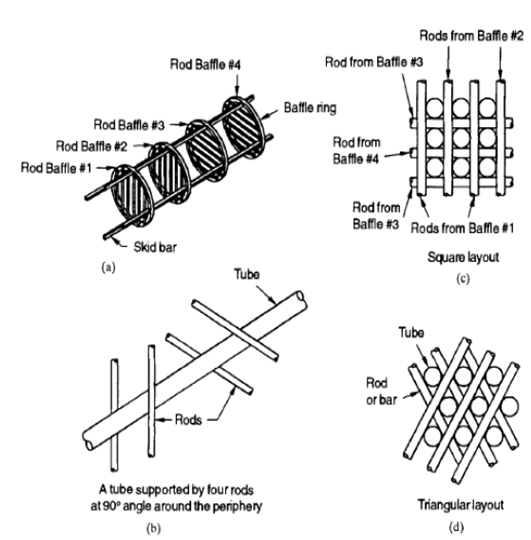 (a) four rod baffles supported by skid bars (no tubes shown)(b) A tube supported by four rods at 900 angles around the periphery(c) A square layout of tubes with rods (d) A triangular layout of tubes with rod Fig 3.1 Rod Baffle Supports(1) Some of these problems can be eliminated by modifying the shell side design to achieve axial or longitudinal flows; one construction with rod baffles is shown in Fig. 3.1. Such designs require different ways to support the tubes and may virtually eliminate the flow induced tube vibration problem. 33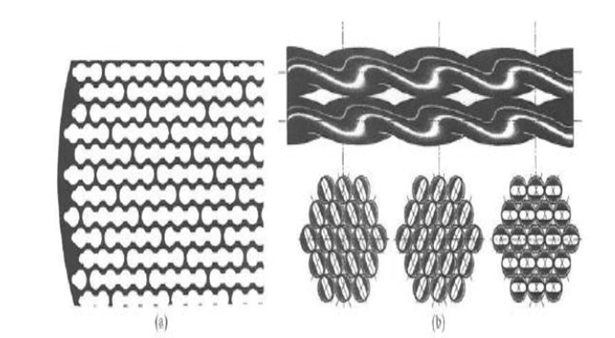 Axial flow baffle.A Twisted tube exchanger.Fig 3.2 Axial Flow Baffle(2) Usually heat transfer rate per unit pressure drop is high in such designs; but on the absolute scale, both heat transfer rate and pressure drops are low. As a result, the exchanger usually ends up with a relatively large shell length-to-diameter ratio. In addition to rod and NEST baffle types, several new designs have been developed to induce axial flows, as shown in Fig. 3.2. Figure 3.2(a) shows a design with a full circle baffle with extra space for shell side fluid flow. Figure 3.2(b) delineates a design with twisted flattened tubes that would yield about 40percent higher heat transfer coefficient than the conventional shell-and-tube exchanger for the same pressure drop. Plain tubes may be interspersed between twisted tubes for greater design flexibility.34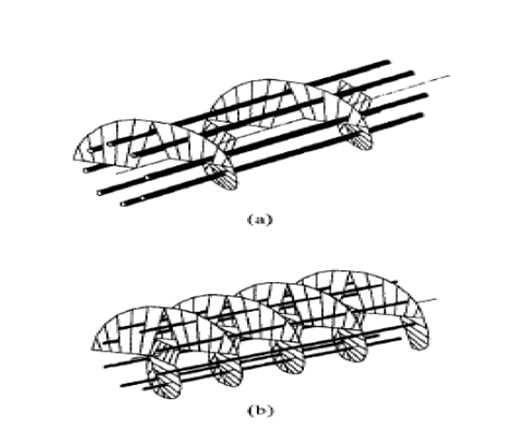 Single Helix.Double Helix.Fig 3.3 A Helical baffle Shell and Tube Heat Exchanger(3)An alternative to conventional and axial flow shell-and tube exchangers is an exchange with helical shell side flow. It can be either a single-helix baffle, as shown in Fig. 3.3(a), or a double-helix baffle as shown in Fig. 3.3(b). There are several variations of angled baffle exchangers available commercially. The helical flow reduces the shell side flow turning losses and fouling tendency compared to a conventional shell-and-tube exchanger, but introduces radial variations in shell side mass flow rate and temperature variations that can be overcome by a radial variation in the tube pitch design. 35CHAPTER 4: PROBLEM SOLUTION4.1	Helical Baffle Heat Exchanger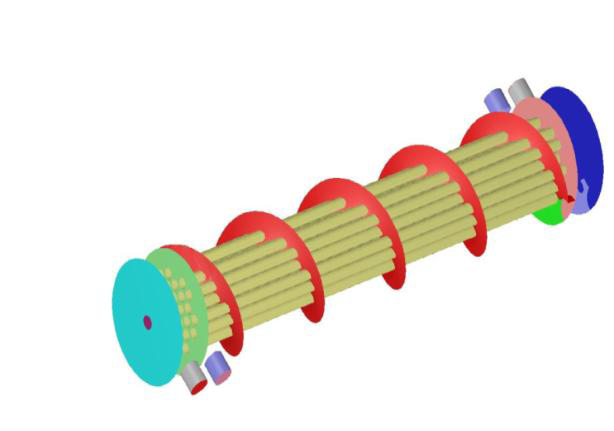 Fig 4.1 Helical Baffle Heat ExchangerThe concept of helical baffle heat exchangers was developed for the first time in Czechoslovakia. The Helical baffle heat exchanger, also known as Helix changer, is a superior shell-and-tube exchanger solution that removes many of the inherent deficiencies of conventional segmental-baffle exchangers. Helical baffle heat exchangers have shown very effective performance especially for the cases in which the heat transfer coefficient in shell side is controlled or less pressure drop and less fouling are expected. It can also be very effective, where heat exchangers are predicted to be faced with vibration condition. Quadrant shaped baffle segments are arranged at an angle to the tube axis in a sequential pattern that guide the shell side fluid to flow in a helical path over the tube bundle. Helical flow path of the shell-side fluid can also be achieved by a continuous helix shaped baffle running throughout the length of the shell and tube heat exchanger. The helical flow provides the necessary characteristics to reduce flow dispersion and generate near plug flow conditions. It also ensures a certain amount of cross flow to the tubes to provide high heat transfer coefficient. The shell-side flow configuration offers a very high conversion of pressure drop to heat transfer. 36The Helix changer design provides:- 1. Enhanced Heat transfer performance/ Shell-side pressure drop ratio. 2. Reduced fouling characteristics. 3. Effective protection from flow-induced tube vibrations. 4. Lower capital costs, reduced operating costs, lower maintenance costs and       consequently, significant lower total life cycle costs.5. For existing plants, the Helix changer design helps to increase the capacity while     lowering maintenance cost, plot space and energy costs.It is better to consider the Helix changer option when investigating the following:- a) Plant upgrade with replacement tube bundles. b) Capacity expansion with limited plot space. c) Reduction of fouling problems and frequent downtime.The performance of helix changer depends on helix angle which determines pressure drop on shell side, i.e. pumping power required. The heat transfer per unit pressure drop is a good metric for comparing the performance. We know that heat exchangers are widely used equipments in various mechanical, chemical, power generation and refrigeration industry. The present well established process design trend requiring high degree of heat recovery usually results in installing a larger heat exchanger area. However adding a few more heat exchangers causes an increase in pressure loss together with a greater pumping power requirement.On the shell side the conventional segmental baffles exhibit rather high-pressure difference to produce sufficiently high heat transfer rate. Therefore fresh look into the baffle arrangement is needed. So, use of helical shaped baffles is proposed. The fluid flow pattern, particularly within the shell, may significantly influence the heat exchanger efficiency. The development of shell and tube exchanger focuses on better conversion of pressure drop into heat transfer by improving the conventional baffle design.374.1.1 	Advantages of Helix changer 1. Thermal & Hydraulic Performance Elimination of the shell-side back and forth flow path with a more unidirectional flow yields a much higher heat transfer coefficient per unit of pressure drop. Typically, heat transfer coefficients are 40% higher for the same pressure drop or, conversely, pressure drops are halved for the same heat transfer coefficient. Moreover, the tube-side swirl induced flow enhances the coefficients by an amount similar to that of twisted tape or tabulator inserts in a plain round tube. The overall effect of this is a substantial reduction of heat transfer area for a twisted tube exchanger compared with a conventional exchanger for the same duty. Alternatively, significant improvements in the performance of an existing exchanger can be achieved by replacing a conventional bundle with a Twisted Tube bundle.2. High Thermal EffectivenessThe closer approach to pure plug flow on the shell-side means that designs achieving higher thermal effectiveness, more .typical of plate type exchangers, are possible with Twisted Tube exchangers.3. Lower Fouling & Cleaning ability The elimination of dead spots on the shell-side and the increased turbulence, both on the shell-side and the tube-side results in reduced fouling. Particulate fouling is reduced by the scouring action. Other types of fouling such as scaling and chemical reaction products are prevented by the removal of hot spots. Fouling characteristics are therefore, more typical of those found in plate exchangers rather than shell and tube type exchangers. The lower shell side pressure drop for a given flow means that higher velocities are possible, thereby reducing clogging and plugging with fibrous materials. Should fouling occur, the twist alignment in the twisted tube exchanger provides cleaning lanes even though the bundle is constructed using triangular pitch tube layout. Hence, the cleaning ability of a conventional square pitch layout is combined with heat transfer area density of a triangular layout. 4. Vibration EliminationFlow induced vibration can occur in conventional exchangers although special precautions such as “no tubes in window” are available to overcome the problem by providing more tube support. The most damaging vibration arises from fluid-elastic instability that can lead to damage within a few hours of operation. The possibility of such vibration in twisted tube exchangers is completely eliminated by axial flow and because the tubes are supported approximately every two inches along the tube length. Clearly, there is some cross-flow at the inlet and outlet regions but good tube support effectively mitigates this potential for failure. Further, the cleaning lanes provide additional smooth paths with a flow entering and exiting the bundle. 385. Cost Saving on Total Life Cycle BasisSurface savings, lower fouling and consequently higher service life of tube bundles. Lower shell side pressure drop saves operating costs when using the Helix changer designs. Longer run lengths with helical baffles translates into lower maintenance costs and longer operating life of tube bundles saves the disposal costs during the life span of the heat exchanger units. As a result, in new installations, the Helix changer option significantly lowers the Total Life Cycle Costs of the heat exchanger banks.6. Improving Plant Run LengthHelix changer heat exchanger with its low fouling characteristics offers much longer run length as compared to a conventionally baffled heat exchanger in identical service. The drop in performance over an operating cycle is much slower in services. 39CHAPTER 5: CONCLUSION AND FUTURE PLAN5.1	Conclusion (1) Use of helical baffles in heat exchanger reduces shell side pressure drop, pumping cost, size, weight, fouling etc. as compare to segmental baffle for new installations. The helix changer type heat exchangers can save capital cost as well as operating and maintenance cost and thus improves the reliability and availability of process plant in a cost effective way. (2) For the helical baffle heat exchangers, the ratios of heat transfer coefficient to pressure drop are higher than those of a conventional segmental heat exchanger. This means that the heat exchangers with helical baffles will have a higher heat transfer coefficient when consuming the same pumping power. (3) It can be concluded that proper baffle inclination angle will provide an optimal performance of heat exchangers Future Plan	Design of Helical Baffle Shell and Tube Heat Exchanger.40ReferenceWebsitewww.Wikepedia.comwww.Patelairtemp.comHeat Exchanger Types And Theory, http://www.bin95.com/BookA Text Book of Heat and Mass Transfer Authorized by R YadavFinancial Report of PATEL AIRTEMP INDIA Ltd. , 2011(3)  COMPANY MANUAL and Broaches, Patel Airtemp (PAT), 201041Sr. No.          Chapter  Name  Page No.Chapter  1Company Profile1-15            1.1Over view of PAT                                                                          11.1.1	Vision31.1.2 	Mission  31.1.3 	Valves3             1.2Company Organization41.2.1	 Overview of all Departments5            1.3Products	                                                                                   6            1.4Heat Exchangers71.4.1 	Shell and Tube Heat Exchanger71.4.2	Air Cooled Heat Exchanger71.4.3	Fin Tube Heat Exchanger8             1.5Pressure Vessels81.5.1	Column Pressure Vessel          81.5.2	Coded Pressure Vessel91.5.3	LPG Bullets9             1.6Refrigeration & Air-conditioning Equipment                               101.6.1	Air Handling Units101.6.2	Coils10             1.7Machinery   11Chapter  2Shell and Tube Heat Exchanger16-29             2.1Introduction                                                                                  16             2.2Basic Parts of Shell and Tube Heat Exchanger172.2.1	Tubes182.2.2	Tube Sheet192.2.3	Shell192.2.4	Channel Cover202.2.5	Pass Driver202.2.6	Baffle  20Sr. No.          Chapter  NamePage No.             2.3Tema   22             2.4General Classification                                                                    242.4.1	 Fixed Tube Sheet type242.4.2 	 U Tube type252.4.3 	 Floating Head type262.4.4	 Flexible Bellows type272.4.5     Kettle type Heat Exchanger28             2.5Allocation of streams in a Shell and Tube Heat Exchanger29             2.6Cost Aspect Of Heat Exchanger                                                    29Chapter  3IDP (Industrial Define Problem)30-35             3.1Problem Statement30             3.2Introduction of Baffle                                                                     30                3.3Problem affecting Performance in Shell and Tube Heat Exchanger313.3.1	 Fouling313.3.2	Tube Vibration323.3.3	Leakage323.3.4	Dead Zone32              3.4Excepted Outcomes                                                                        33Chapter  4Problem Solution36-39             4.1Helical Baffle Heat Exchanger                                                       364.4.1	Advantage of Helix Changer38Chapter  5Conclusion and Future Plane40            5.1Conclusion      40            5.2Future Plane                                                                                    40Reference     41Fig. No.Figure NamePage No.1.1Inverted Pyramid Structure                                                                31.2Organization Structure                                                                       41.3Shell and Tube Heat Exchanger                                                         71.4Air Cooled Heat Exchanger	                  771.5Fin Tube Heat Exchanger81.6Column81.7Vessel	                 991.8LPG Bullets91.9Air Handling Units	             10101.10Coils101.11Pro cut CNC Oxy Fuel Machine111.12Automatic tube to tube sheet welding M/C111.13Fin line Press and Die System Machine  111.14Tube Finning Machine121.15Column & Boom Type Submerge Arc welding121.16Lathe Machine131.17Plate Bending Machine	15141.18Radial Drilling Machine152.1Sectional View of Shell and Tube Heat Exchanger162.2Multiple shell and tube passes                                                 172.3Detail 3 – D view                                                                             172.4Header plate or tube sheet192.5Baffle Type212.6Detailed view of an ex.232.7Fixed Tube Sheet242.8U – Tube Heat Exchanger252.9Floating Head Type Heat Exchanger262.10Flexible Bellows type heat exchanger [3]272.11Kettle Reboiler283.1Rod Baffle Support333.2Axial Flow Baffles343.3A Helical Baffle Shell and Tube Heat Exchanger                             354.1Helical Baffle Heat Exchanger36Table No.Table NamePage No1.1Specification of Vessels91.2Specification of Tube Fining Machine         121.3Specification of Radial Drilling Machine                                    152.1Allocation of stream30Capacity to drill up to maximum Hole radius thickness.65 X 11 X 7017565 X 1500 X 20065 X 2350 X 300Capacity to drill up to maximum Hole radius    50 X 90060 X 100040 X 70030 X 65020 X 6001. Stationary  Head – Channel                             21. Floating  Head  Cover – External2. Stationary  Head – Bonnet                              22. Floating  Tube sheet  Skirt3. Stationary  Head  Flange – Channel23. Packing  Box    or  Bonnet4. Channel  Cover                                                 24. Packing5. Stationary  Head  Nozzle                                 25. Packing  Gland6. Stationary  Tube sheet                                      26. Lantem  Ring7. Tubes                                                                27. Tlerods  and  Spacers28. Transverse  Baffles  or  Support8. Shell            Plate9. Shell  Cover                                                      29. Impingement  Plates10. Shell  Flange – Stationary  Head  End           30. Longitudinal  Baffle11. Shell  Flange – Rear  Head  End                    31. Pass  Partition12. Shell  Nozzle                                                   32. Vent  Connection13. Shell  Cover  Flange                                        33. Drain  Connection14. Expansion  Joint                                              34. Instrument  connection15. Floating  Tube sheet                                        35. Support  Saddle16. Floating  Head  Cover                                     36. Lifting  Lug17. Floating  Head  Cover  Flange                        37. support  Bracket18. Floating  Head  Cover  device  38. Weir19 Split  Shear  Ring                                             39. Liquid  Level  Connection20. Slip – on  Backing  Flange                              40. Floating  Head  Support